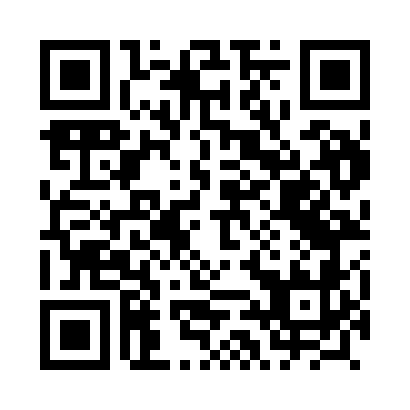 Prayer times for Pisanica, PolandWed 1 May 2024 - Fri 31 May 2024High Latitude Method: Angle Based RulePrayer Calculation Method: Muslim World LeagueAsar Calculation Method: HanafiPrayer times provided by https://www.salahtimes.comDateDayFajrSunriseDhuhrAsrMaghribIsha1Wed2:144:5312:275:378:0110:322Thu2:134:5112:275:388:0310:333Fri2:124:4912:275:398:0510:334Sat2:114:4712:265:408:0710:345Sun2:104:4512:265:418:0910:356Mon2:094:4312:265:428:1010:367Tue2:094:4112:265:438:1210:368Wed2:084:3912:265:448:1410:379Thu2:074:3812:265:458:1610:3810Fri2:064:3612:265:468:1710:3911Sat2:054:3412:265:478:1910:3912Sun2:054:3212:265:488:2110:4013Mon2:044:3012:265:498:2310:4114Tue2:034:2912:265:508:2410:4215Wed2:034:2712:265:518:2610:4216Thu2:024:2512:265:528:2810:4317Fri2:014:2412:265:538:2910:4418Sat2:014:2212:265:548:3110:4419Sun2:004:2112:265:558:3210:4520Mon2:004:1912:265:568:3410:4621Tue1:594:1812:265:578:3610:4722Wed1:594:1712:265:588:3710:4723Thu1:584:1512:275:598:3910:4824Fri1:584:1412:275:598:4010:4925Sat1:574:1312:276:008:4110:4926Sun1:574:1112:276:018:4310:5027Mon1:564:1012:276:028:4410:5128Tue1:564:0912:276:038:4610:5129Wed1:564:0812:276:038:4710:5230Thu1:554:0712:276:048:4810:5331Fri1:554:0612:276:058:4910:53